Kính gửi: Cục Cạnh tranh và Bảo vệ người tiêu dùngTrả lời Công văn số 1139/BCT-CT của Bộ Công Thương về việc đề nghị tham gia đóng góp ý kiến Dự thảo Quyết định sửa đổi Quyết định số 35/2015/QĐ-TTg ngày 20 tháng 8 năm 2015 về việc sửa đổi, bổ sung Quyết định số 02/2012/QĐ-TTG ngày 13 tháng 01 năm 2012 của Thủ tướng Chính phủ về việc ban hành danh mục hàng hóa, dịch vụ thiết yếu phải đăng ký hợp đồng theo mẫu, điều kiện giao dịch chung (sau đây gọi tắt là Dự thảo), Phòng Thương mại và Công nghiệp Việt Nam (VCCI), sau khi tham vấn ý kiến của các doanh nghiệp và chuyên gia, có một số ý kiến như sau:Mục 9, Danh mục hàng hóa, dịch vụ thiết yếu phải đăng ký hợp đồng theo mẫu, điều kiện giao dịch chung ban hành kèm theo Quyết định số 02/2012/QĐ-TTg quy định “Mua bán căn hộ chung cư, các dịch vụ sinh hoạt do đơn vị quản lý khu chung cư cung cấp” thuộc diện phải đăng ký hợp đồng mẫu, điều kiện giao dịch chung. Dự thảo Quyết định vẫn duy trì mục này, tức là các doanh nghiệp kinh doanh trong lĩnh vực bất động sản vẫn phải thực hiện nghĩa vụ đăng ký hợp đồng mẫu.Năm 2015, Chính phủ ban hành Nghị định 76/2015/NĐ-CP quy định chi tiết Luật Kinh doanh bất động sản, trong đó đã có ban hành hợp đồng mẫu trong kinh doanh bất động sản (Điều 6, Điều 7 và các Phụ lục đính kèm Nghị định này). Như vậy, hiện nay, các doanh nghiệp kinh doanh bất động sản đã phải áp dụng hợp đồng mẫu theo Nghị định 76 lại vừa phải đăng ký hợp đồng mẫu với Bộ Công Thương. Đây là sự chồng chéo không cần thiết.Do đó, đề nghị cơ quan soạn thảo cân nhắc, bỏ nội dung phải đăng ký các hợp đồng mẫu trong lĩnh vực kinh doanh bất động sản tại Mục 9 của Danh mục hàng hóa, dịch vụ thiết yếu phải đăng ký hợp đồng theo mẫu, điều kiện giao dịch chung ban hành kèm theo Quyết định số 02/2012/QĐ-TTg.Trên đây là một số ý kiến ban đầu của Phòng Thương mại và Công nghiệp Việt Nam đối với Dự thảo Quyết định sửa đổi Quyết định số 35/2015/QĐ-TTg về việc ban hành danh mục hàng hóa, dịch vụ thiết yếu phải đăng ký hợp đồng theo mẫu, điều kiện giao dịch chung. Rất mong Quý Cơ quan cân nhắc trong quá trình hoàn thiện nội dung Dự thảo.Trân trọng cảm ơn sự hợp tác của Quý Cơ quan./.PHÒNG THƯƠNG MẠIVÀ CÔNG NGHIỆP VIỆT NAM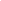 Số: 0588  /PTM-PCV/v góp ý Dự thảo Quyết định sửa đổi Quyết định danh mục hàng hoá, dịch vụ đăng ký hợp đồng theo mẫuCỘNG HÒA XÃ HỘI CHỦ NGHĨA VIỆT NAMĐộc lập – Tự do – Hạnh phúc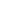 Hà Nội, ngày 28 tháng  03 năm 2019Nơi nhận:Như trên;Ban Thường trực (để b/c);Lưu VP (TH, VT), PC.TL. CHỦ TỊCHTRƯỞNG BAN PHÁP CHẾ(đã ký)Đậu Anh Tuấn